EP 32: Christmas ConundrumsDescriptionIn the spirit of the holiday season, we discuss two unfortunate malpractices cases that occurred on Christmas Eve and Christmas Day. The story of Tom Buckley's misdiagnosed stroke in 2001 and Emma Mejias's wrongful death in 2004 will have us all wondering how such well-trained medical professionals continuously miss the mark, resulting in such severe damages that are anything but jolly.Pictures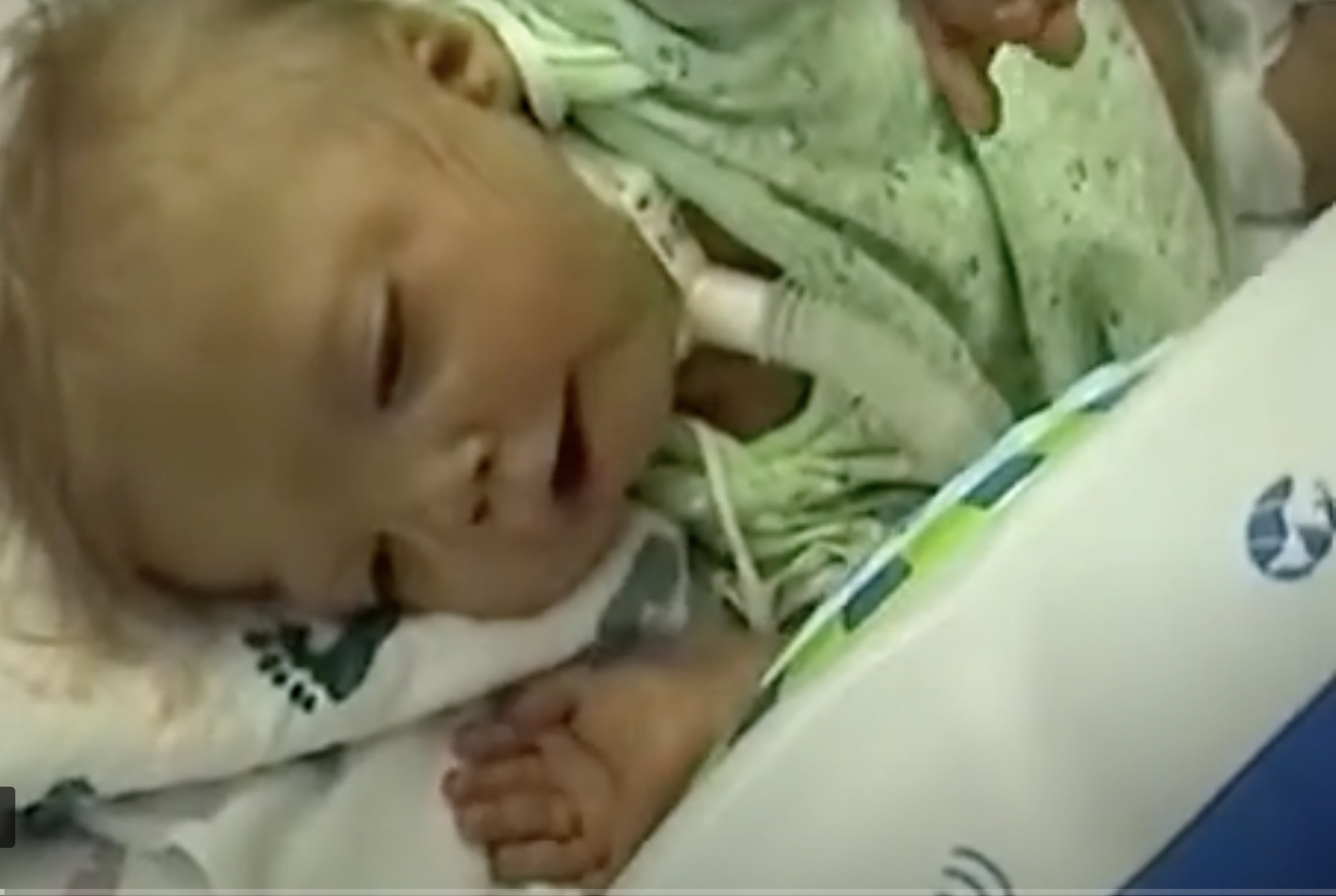 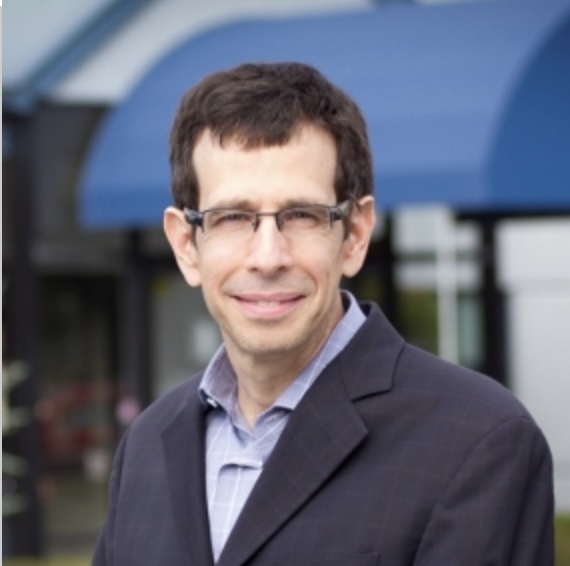 ReferencesBuckley Case:New York Injury Case Bloghttps://www.newyorkinjurycasesblog.com/2014/01/articles/brain-injuries/appeals-court-slashes-awards-in-medical-malpractice-case/https://www.newyorkinjurycasesblog.com/files/2014/01/2d-Dept.-2013.pdfJustia US Lawhttps://law.justia.com/cases/new-york/appellate-division-second-department/2013/2012-00640.htmlMeijas Case:Nelson & Hamons Attorneys at Lawhttps://www.nelsonhammons.com/emma-mejias-story/Video Interview and Article: Insider Exclusivehttps://insiderexclusive.com/the-truth-about-medical-malpractice-suits-the-emma-mejias-story/ Disease of the WeekMayo Clinichttps://www.mayoclinic.org/diseases-conditions/glaucoma/symptoms-causes/syc-20372839Healthlinehttps://www.healthline.com/health/glaucomaWebMDhttps://www.webmd.com/eye-health/glaucoma-eyesGlaucoma Research Foundationhttps://www.glaucoma.org